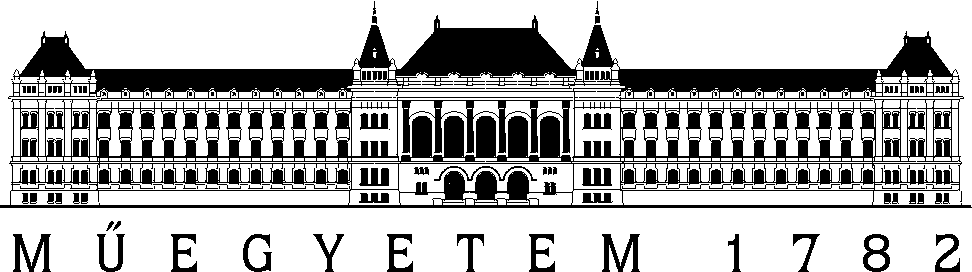 Budapesti Műszaki és Gazdaságtudományi EgyetemVillamosmérnöki és Informatikai KarTávközlési és Médiainformatikai tanszékLTEHálózati Vizsgálatok Labor Mérési jegyzőkönyvTartalomjegyzékA mérés alapadatai	31 A buffer elkészítése	41.1 Az inp_buffer modul elkészítése	41.2 Az inp_buffer modul tesztelése	52 A csomag-átalakító elkészítése	62.1 A processor modul elkészítése	62.2 A processor modul tesztelése	73 A kimenet-vezérlés elkészítése	83.1 Az out_controller modul elkészítése	83.2 Az out_controller modul tesztelése	94 A modulok rendszer szintű tesztelése	105 A kód beillesztése a Gplanar kártya firmware-ébe	116 Fizikai tesztelés	12A mérés alapadataiA mérést végző hallgatók neve és NEPTUN kódja: Dátum: Mérőállomás neve/száma:A laborvezető neve:A mérés célja:A mérés során a hallgatók megismerkednek az LTE mobil távközlő hálózat elemeivel és a berendezések közötti távközlési interfészekkel. A telepített teszthálózaton elsajátítják az üzembe helyezés és konfiguráció lépéseit. A jelzés- és a felhasználói csatorna vizsgálatával megismerkednek a végberendezés és a hálózat közötti távközlési protokollok alapvető procedúráival.A rendszer elemeinek azonosításaHardverelemek azonosításaAzonosítsa a mérési segédlet ábráinak segítségével a mérési elrendezés hardver elemeit.Szoftverelemek azonosításaJelentkezzen be az LTE hálózat szoftvermoduljait futtató gig Gigabyte mini PC-re. Login: aitia jelszó: wp6demo.Készítse elő el a mérési segédlet 2.2. fejezete alapján a munkakörnyezetet, egy-egy terminál nyitásával az EPC és az eNodeB számára, root jogosultsággal. Jelszó: wp6demo.Azonosítsa a rendszer szoftverelemeit a mérési segédlet alapján. Figyelje meg az USIM adatait: IMSI, K kulcs, access_point_name, ipv4_addr. Készítsen screenshot-ot a combo_wp6_demo_ue.db releváns részéről:Indítsa el az EPC szoftver-t, runmme paranccsal. Készítsen képernyőképet a szoftver-promptról:Wireshark használata a hálózat-monitorozáshozA mérési segédlet alapján indítsa el a Wireshark-ot, válassza ki az lo interfészt, és vegye fel az SCTP szűrőt is. Indítsa el a Wireshark capture funkcióját (cápauszony) a monitorozáshoz.Az eNodeB konfigurációjaA mérési segédlet alapján készítse fel az eNodeB-t (ENB) az indításra – azaz konfigurálja.Készítsen screenshot-ot a /root/enb/config/enb.cfg állomány „cell list” mezőjéről.Az eNodeB indításaA mérési segédlet alapján indítsa el az eNB-t, a runenb paranccsal.Készítsen screenshot-ot arról, hogy sikeresen elindult:Készítsen screenshot-ot arról, hogy a Wireshark-on látja az S1Setup procedúrát.Vizsgálatok az LTE hálózatbanA végberendezés kapcsolódása a hálózatozA mérési segédlet alapján csatlakoztassa a mobil végberendezést (Timelord mini PC) a hálózathoz. Az eszközök összekapcsolódásának folyamata akár fél percet is igénybe vehet.A gig Linux PC-n az enb szoftver parancs-ablakában a t (trace) bekapcsolása mellett meg kell jelennie a PRACH jelnek.Készítsen egy screenshot-ot, amin a PRACH jel megjelent és a berendezés csatlakozott:A feljelentkezés után lezajlik az Attach procedúra; ennek az üzenet-szekvenciáját figyelje meg a Wireshark segítségével, és készítsen róla screenshot-ot (hasonlóan a segédlet 2.7. ábrájához).Authentikáció vizsgálataKeresse meg, hogy a hálózat melyik üzenetben küldi el a RAND és az AUTN értékeket.Készítsen erről a segédlet 2.8. ábrájához hasonló Wireshark-screenshot-ot:Készítsen screenshot-ot a végberendezés válaszáról (Response):Keresse meg a hálózat által a végberendezésnek elküldött PDN hálózat-hozzáféréshez használt IP címet. Ez lesz a végberendezés IP címe. Készítsen erről Wireshark-screenshot-ot.Az LTE USB modem kliens-szoftver vizsgálataA mérési segédlet alapján indítsa el a Mobile Broadband GUI alkalmazást. Ellenőrízze, hogy a hálózat neve Test1-1 4G. Nézze végig a beállításokat.A QuickStart -> Settings -> Connection menüben ellenőrízze az APN (Access Point Name) beállítását.A végberendezés tehát a TMIT LTE hálózatán keresztül csatlakozik az Internetre!Nézzen meg néhány weboldalt a web-böngésző segítségével. Screenshot:Forgalmazás sebességének vizsgálataA mérési segédlet alapján a speedof.me webes alkalmazás segítségével vizsgálja meg a kapcsolat sebességét, és készítsen róla a segédlet 2.14. ábrájához hasonló screenshot-ot.A végberendezés adatforgalmának vizsgálataA Wireshark segítségével az lo interfészen, GTP filterrel a mérési segédlet utasításai alapján vizsgáljon meg egy http-kérést (pl. az index.hu lekérésével). Demonstrálja a történteket a segédlet 2.15. ábrájához hasonló screenshot-tal.Vizsgálat saját 4G telefonnalHa rendelkezik saját 4G-képes készülékkel, akkor a mérési segédlet alapján végezze el az adatforgalmi vizsgálatokat a saját készülékével is. Screenshot-ok:LeállításA mérés végeztével állítsa le a hálózatot.